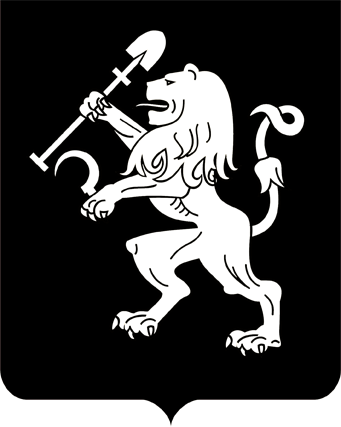 АДМИНИСТРАЦИЯ ГОРОДА КРАСНОЯРСКАПОСТАНОВЛЕНИЕО внесении изменений в постановление администрации города от 19.05.2016 № 285В целях совершенствования порядка предоставления услуг и организации досуга граждан с использованием верхового и (или) гужевого транспорта, создания благоприятных условий для массового отдыха жителей города Красноярска, руководствуясь ст. 41, 58, 59 Устава города Красноярска,ПОСТАНОВЛЯЮ:1. Внести в постановление администрации города от 19.05.2016         № 285 «Об организации досуга граждан при оказании услуг с использованием верхового и (или) гужевого транспорта на территории города Красноярска» следующие изменения:1) пункт 3 приложения 1 к постановлению признать утратившим силу;2) дополнить приложение 2 к постановлению строками следующего содержания:2. Настоящее постановление опубликовать в газете «Городские новости» и разместить на официальном сайте администрации города.Глава города	        С.В. Еремин23.06.2021№ 446№ п/пПеречень разрешенных мест (адресный ориентир, графическое изображение)12«Советский район«Советский район12Остров Татышев, восточная часть (в период с 1 ноября по 31 марта)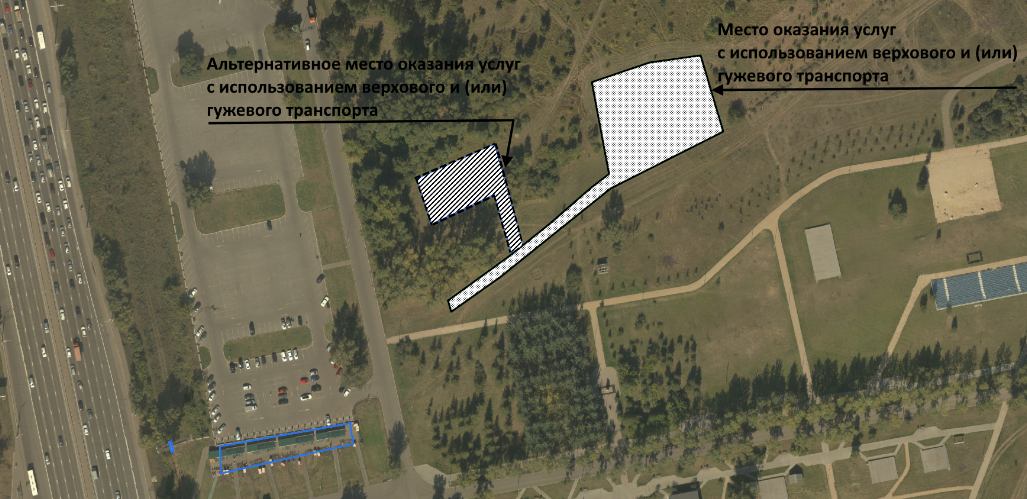 12Остров Татышев, западная часть (в период с 1 апреля по 31 октября)»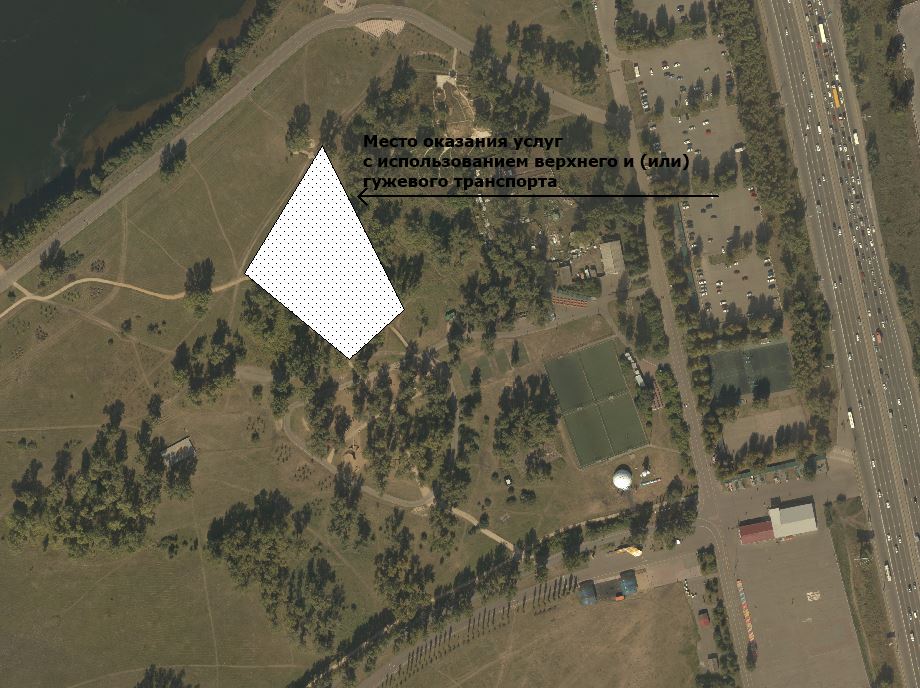 